Il est interdit aux candidats de signer leur composition ou d'y mettre un signe quelconque pouvant indiquer sa provenance.Baccalauréat Professionnel Maintenance des Systèmes de Production Connectés 
Épreuve E2	PREPARATION D’UNE INTERVENTION 
Sous-épreuve E2. a	Analyse et exploitation des données techniquesDOSSIERQUESTIONS-REPONSESECOLPAP                           Matériel autorisé :L’usage de la calculatrice avec mode examen actif est autorisé.L’usage de calculatrice sans mémoire, « type collège » est autorisé.Mise en situation : Dans le cadre d’une opération de maintenance améliorative, il faut remplacer le fluide de la centrale hydraulique de l’Ecolpap. Privilégiant l’utilisation des énergies renouvelables et dans un souci d’éco responsabilité, le service maintenance souhaite remplacer le fluide hydraulique minéral par du fluide écologique.
Problématique : L’abandon de l’huile hydraulique standard (minérale et synthétique) à la faveur d’un fluide biodégradable impose des modifications structurelles. Nous devons redéfinir les conditions d’utilisation de la centrale hydraulique et adapter certains éléments afin de maintenir les performances du système.Q1.1 – Compléter les noms des sous-ensembles.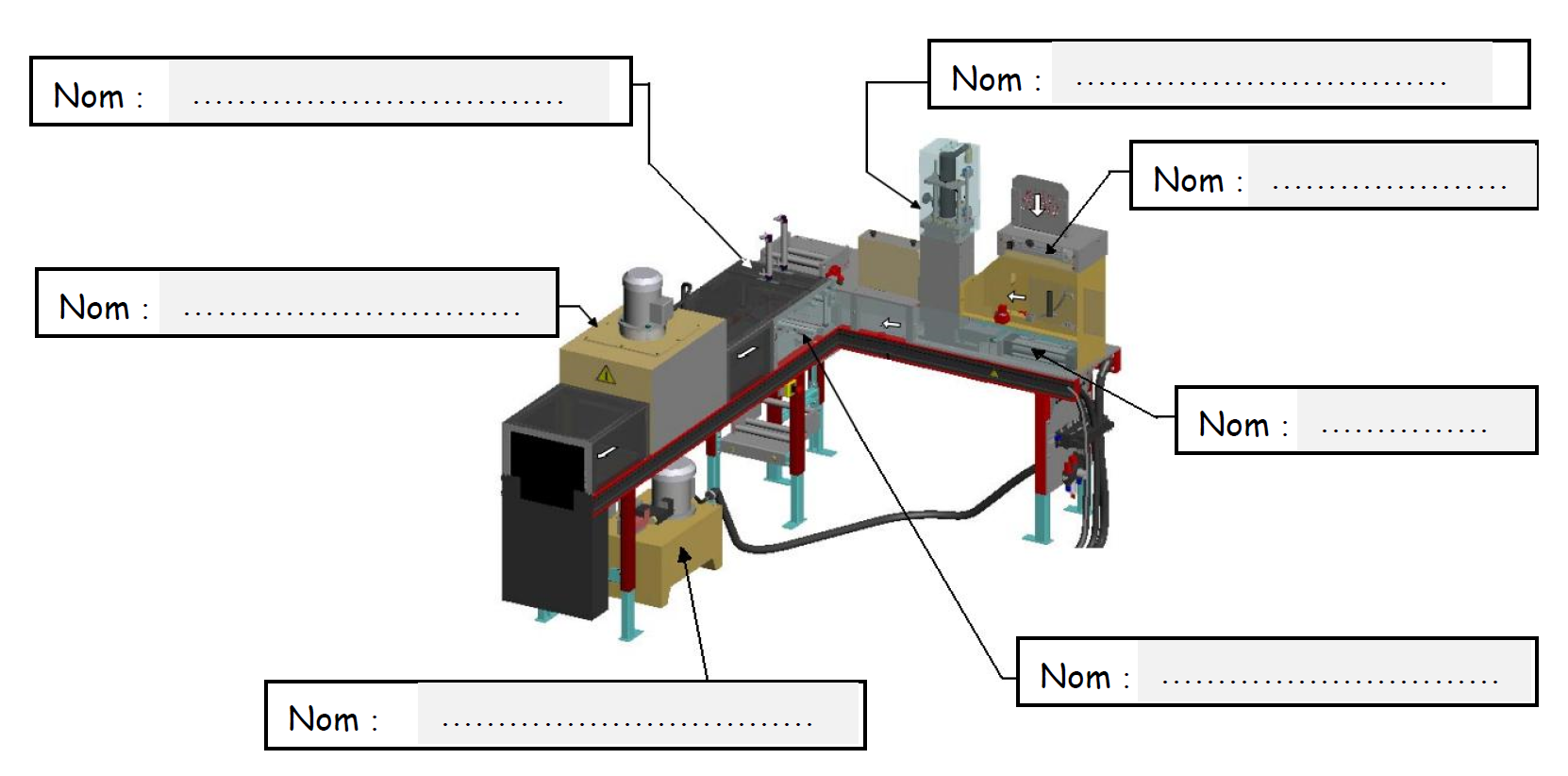 Q1.2 – Donner la fonction globale du système Ecolpap :…………………………………………………………………………………………………………….Q2.1 – Identifier les composants de la chaîne d’énergie de la fonction COMPACTER :Q2.2- Quel composant électrique assure la protection des personnes ? Q2.3 – Identifier les composants de la chaîne d’information de la fonction COMPACTER :Q3.1 – Afin de comprendre le fonctionnement du sous-ensemble compacteur, donner les désignations des éléments qui le compose :Q3.2 –Donner la désignation des éléments de puissance relatifs à l’ensemble hydraulique du système « Compacteur ».Q3.3 – Par rapport aux informations précédentes, donner les caractéristiques des composants : (7P) => Pompe à engrenage et (7M) => Moteur. Q3.4 – En vue de la vérification de compatibilité de la pompe hydraulique avec le nouveau fluide, nous devons définir les caractéristiques techniques de la pompe installée.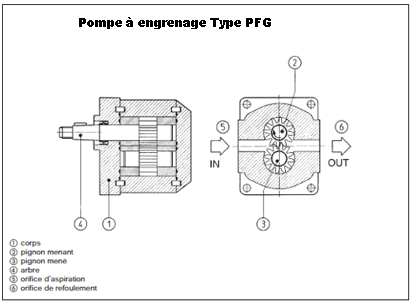 Dans le tableau des caractéristiques de fonctionnement des pompe type PFG voir doc ressource le fabricant de la pompe hydraulique donne le débit en cm3 par tour

=> Convertir le débit de la pompe par tour : Q en cm3/min => => En fonction de la vitesse de rotation du moteur, définir le débit de la pompe par tour

=> Q en cm3/tr  =>  => Indiquer la référence de la pompe installée => Problématique n°1 : Le nouveau fluide écologique entraîne la dégradation rapide des éléments qui ne sont pas compatibles comme la pompe à engrenage Rep (7P). Il vous appartient de choisir une pompe hydraulique à engrenage externe mieux adaptée.Q4.1 – Choisir le nouveau modèle de pompe. Critère de choix : le débit doit être au maximum supérieur de 10 % à celui de l’ancienne pompe. Un débit inferieur n’est pas admissible.Problématique n°2 : La nouvelle pompe ne procure pas le même débit de fluide que l’ancienne. Ce paramètre va influer sur la vitesse de sortie du vérin hydraulique de compactage (rep 7c). Cette vitesse est actuellement de : V = 0,051 m/s.Afin de redéfinir la productivité, le service maintenance souhaite connaître la nouvelle cadence qui sera fonction, entre autres, de la vitesse de sortie de tige de ce vérin (la vitesse de rentrée s’effectuant en temps masqué).Q5.1 – Rechercher dans les documents les informations techniques manquantes :Q5.2 – Calculer la vitesse de sortie du nouveau vérin : Q = S x V V => Q5.3 – Conclure sur la durée du cycle de compactage (1 cycle => sortie de tige, la rentrée de tige se faisant en temps masqué). On prendra V en m / s = 0,065  Volume de la chambre du vérin à remplir : S en cm2 x Course en cm : => Vcr en cm3 =>                                                   =>Temps de remplissage de la chambre du vérin : Vcr (en l) / Q en (l/min) : => Tr en minutes =>

Temps du cycle en seconde : Tc en s => Problématique n°3 : Le fluide biodégradable a un impact négatif sur les éléments en matières naturelles. Cela implique le remplacement du manchon flexible d’accouplement (entre le moteur et la pompe) de la centrale hydraulique qui est particulièrement concerné par cette fragilité.Il vous appartient de choisir le manchon d’accouplement le mieux adapté aux exigences techniques.Q6.1 Donner les repères correspondant à la désignation des composants dans l’extrait de nomenclature (figure 2).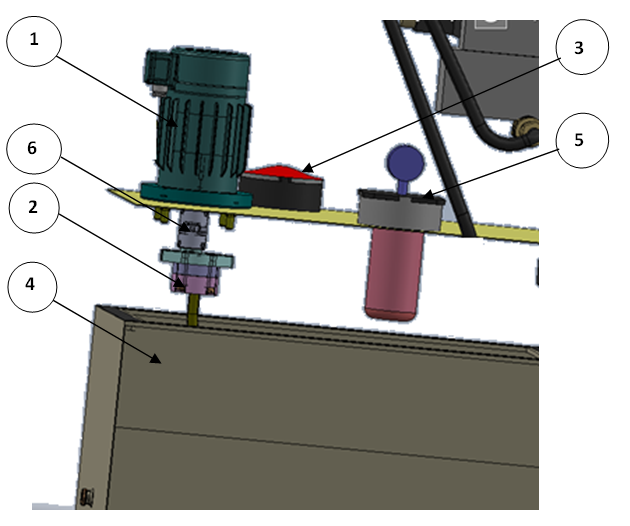 Q6.2 – Sur la figure 3 ci-dessous et en regard de la figure 2 ci-dessus, désigner les divers éléments composant le montage d’accouplement entre le moteur (7M) et la pompe à engrenage (7P) :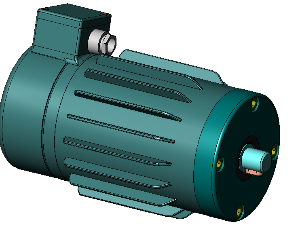 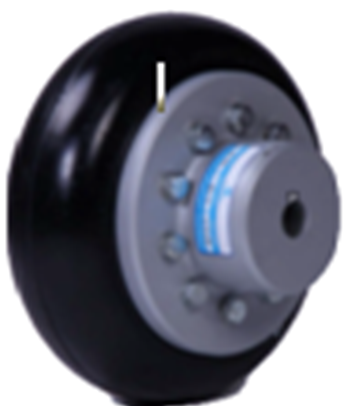 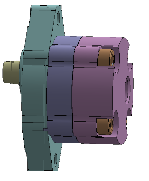 Q6.3 – Le manchon flexible permet la transmission du mouvement de rotation du Moteur (7M) à la Pompe à engrenage (7P). Dans le tableau ci-dessous, indiquer les défauts d’alignement que ce manchon permet de compenser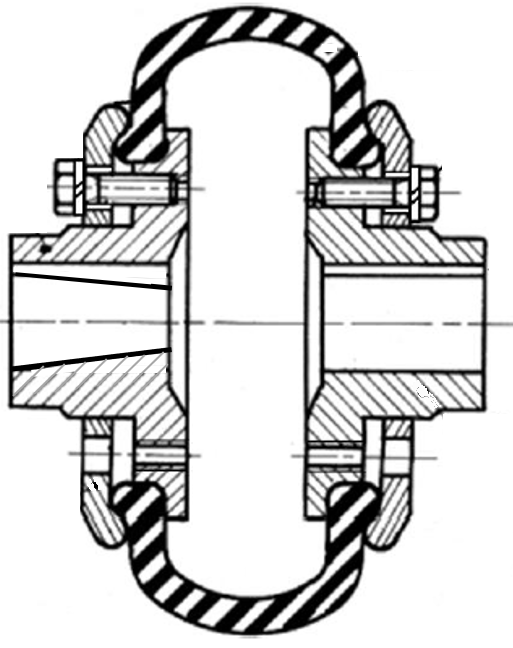 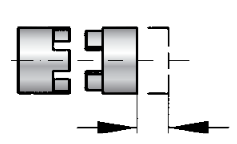 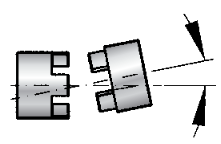 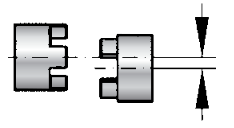 Q6.4. – On vous demande de choisir un type de manchon adapté aux défauts d’alignement à compenser et de répondre au nouveau critère éliminant toute matière naturelle. Dans le tableau ci-dessous, cocher les cases qui correspondent à votre analyse: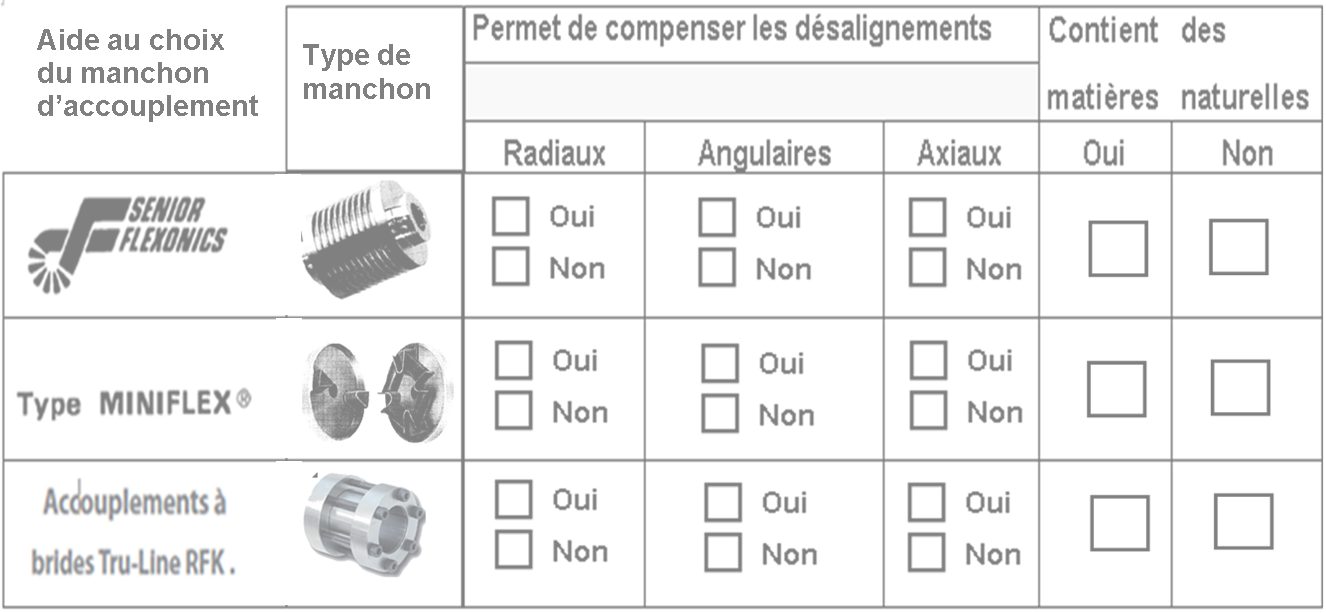 Q6.5. –  A partir de cette analyse comparative, cocher le manchon faisant l’objet de votre choix :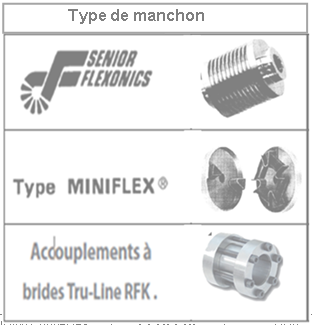 Q7.1–Compléter la gamme de montage de la nouvelle pompe avec le nouveau manchon.Académie :Académie :Académie :Session :Session :Examen :Examen :Examen :Examen :Série :Spécialité/option :Spécialité/option :Repère de l’épreuve :Repère de l’épreuve :Repère de l’épreuve :Épreuve/sous épreuve :Épreuve/sous épreuve :Épreuve/sous épreuve :Épreuve/sous épreuve :Épreuve/sous épreuve :NOM :NOM :NOM :NOM :NOM :(en majuscule, suivi s’il y a lieu, du nom d’épouse)Prénoms :N° du candidat ………………..(le numéro est celui qui figure sur la convocation ou liste d’appel)N° du candidat ………………..(le numéro est celui qui figure sur la convocation ou liste d’appel)N° du candidat ………………..(le numéro est celui qui figure sur la convocation ou liste d’appel)N° du candidat ………………..(le numéro est celui qui figure sur la convocation ou liste d’appel)Né(e) le :N° du candidat ………………..(le numéro est celui qui figure sur la convocation ou liste d’appel)N° du candidat ………………..(le numéro est celui qui figure sur la convocation ou liste d’appel)N° du candidat ………………..(le numéro est celui qui figure sur la convocation ou liste d’appel)N° du candidat ………………..(le numéro est celui qui figure sur la convocation ou liste d’appel)N° du candidat ………………..(le numéro est celui qui figure sur la convocation ou liste d’appel)N° du candidat ………………..(le numéro est celui qui figure sur la convocation ou liste d’appel)N° du candidat ………………..(le numéro est celui qui figure sur la convocation ou liste d’appel)N° du candidat ………………..(le numéro est celui qui figure sur la convocation ou liste d’appel)Appréciation du correcteurAppréciation du correcteurAppréciation du correcteurAppréciation du correcteurAppréciation du correcteurQ1Analyse fonctionnelle et structurelle de l’EcolpapDTR 2-4/16Temps conseillé : 5 minutesQ2Identification des chaînes d’énergie, d’information et de sécuritéDTR 5-9/16Temps conseillé : 20 minutesQ3Identifier et caractériser les éléments hydraulique DTR 8-10 et 14-15/16Temps conseillé : 35 minutes1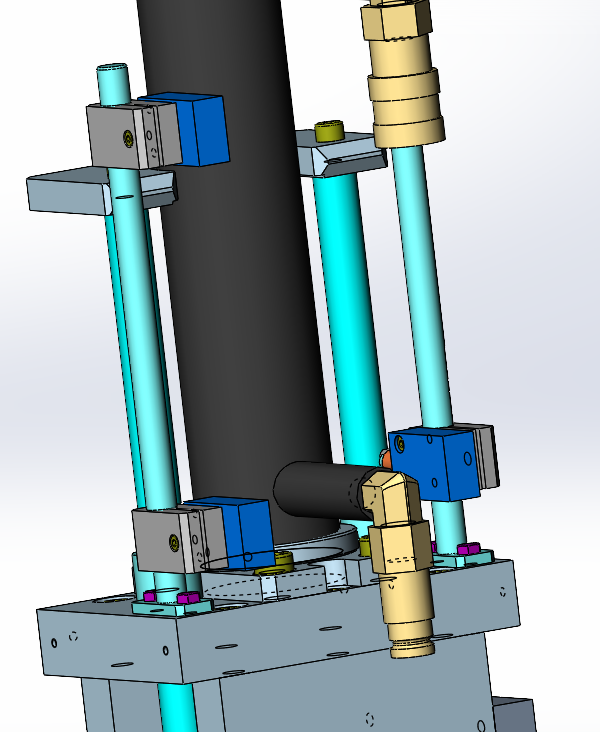 234N°Rep.Désignation123417c…………………………………………… 123427s0…………………………………………….. 123437s2Fin de Course Milieu Vérin Hydraulique123447s1…………………………………………………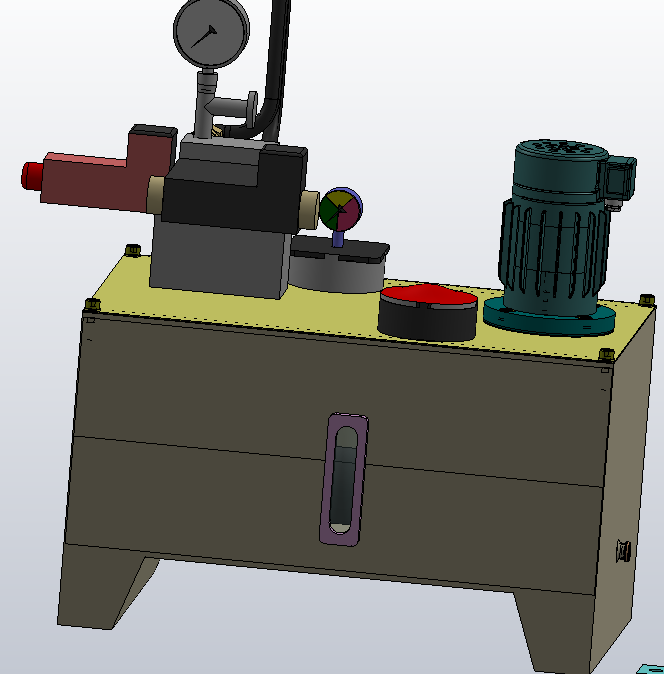 N°Rep.Désignation17F1………………………………………………27T………………………………………………37D………………………………………………47G………………………………………………57R………………………………………………77M 7P………………………………………………87F2………………………………………………RepèreDésignationA…………………………………………………………………………………………………………………………………………………………………………7P……………………………………………………………………………………7M……………………………………………………………………………………RepèreRéférenceCaractéristiques 7PPFGDébit Q en l / min =>    …………………..        7MLSES90SLV en tr / min =>    …………………..        7MLSES90SLP en kW =>    ………………….Q4Choix de la pompe de remplacementDTR 10/16Temps conseillé : 15 minutesQ5Vérification de la vitesse de compactageDTR 9/16Temps conseillé : 15 minutesRAPPELSRAPPELSQ = 6 x V x SQ => Débit en l/minQ = 6 x V x SV => Vitesse en m/sQ = 6 x V x SS => Section du piston en cm²DonnéesPuissance utile du moteur 1MPu = 1500 WDonnéesPression d’utilisationP = 100 BarsDonnéesDiamètre piston du nouveau vérinØ = 50 mmDonnéesCylindrée de la pompeC = 5,12 cm3/tourDonnéesDébit de la nouvelle pompe  Q = 7,68 l/mnQ6Analyse et remplacement du manchon d’accouplementDTR 11-15/16Temps conseillé : 20 minutesRepDésignation……Moteur 1,5 Kw 230/400V (7M)……Pompe à engrenage 6 l/min (7P)……Orifice de remplissage avec bouchon et filtre à l’air (7F2)……Réservoir 25 litres (7T)……Filtre sur le retour avec indicateur de colmatage et clapet taré (7F1)……Manchon d’accouplement élastique de torsion  Q7.Préparation du montage du nouveau manchonsDTR 13-16/16Temps conseillé : 10 minutesN°OpérationRepèreOutillageObservation1Assembler le manchon sur l’arbre de pompe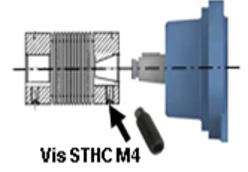 Clé dynamométrique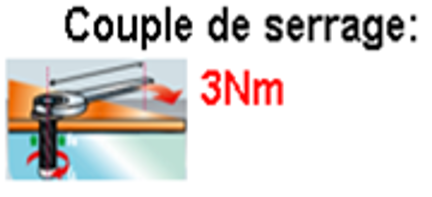 2Positionner la bride CLS sur le corps de pompe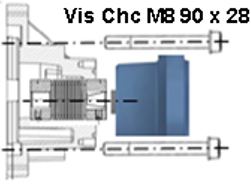 7PManuel3Accoupler ensemble sur le moteur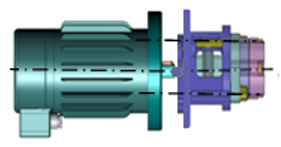 567P12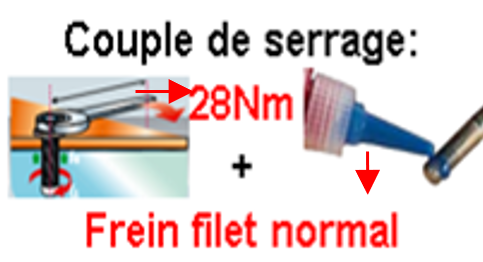 4Assurer le maintien en position de l’accouplement sur l’arbre moteur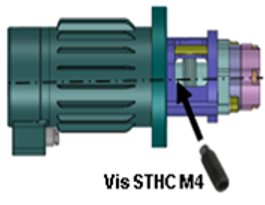 67M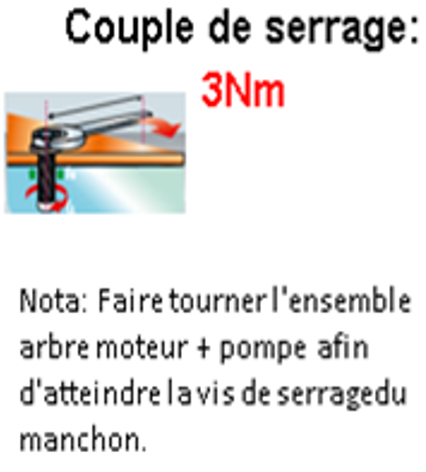 